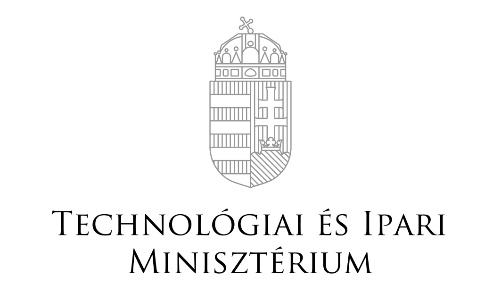 KÖZÚTI GÉPJÁRMŰ-KÖZLEKEDÉSI HATÓSÁGI FŐOSZTÁLYADATLAPBIZTONSÁGI TANÁCSADÓ NÉVJEGYZÉKBE VÉTELÉHEZNév: 	Születési név: 	Születési hely: 	Születési dátum: 	Anyja születési neve: 	Lakcím (megye megjelölésével): 	Értesítési cím: 	Telefonszám: 	E-mail cím: 	A veszélyes áru szállítási biztonsági tanácsadó bizonyítvány száma: 	kelte:	 érvényességi ideje: 	A veszélyes áru szállítási biztonsági tanácsadói névjegyzékbe vételét a következő alágazatokban1 a megjelölt árucsoport(ok)ra1 kérem:közúton1			vasúton1			belvízi úton11 osztály (robbanó anyagok és tárgyak) 2 osztály (gázok) 7 osztály (radioaktív anyagok) 3, 4.1, 4.2, 4.3, 5.1, 5.2, 6.1, 6.2, 8 és 9 osztály 3 osztály UN 1202, 1203, 1223 1268, 1863 és 3475azonosító számú anyagokKelt: 	aláírásAz átutalt díjról a számlát az alábbi névre és címre kérem kiállítani:..........................................................................................................................................................................................................................................................................................................................Mellékletek:1 db veszélyes áru szállítási biztonsági tanácsadó bizonyítvány másolata1 db 6688 Ft átutalásának hiteles banki igazolása1 A nem kívánt rész törlendő!